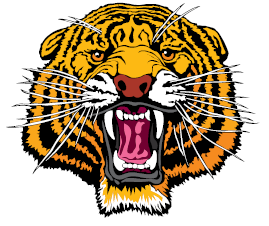 Edison High SchoolSchool Site Council  
Meeting #3 Agenda   
February 28th, 20225:00 pm on TEAMShttps://teams.microsoft.com/l/meetup-join/19%3aMG_YtW_Q5vrzVBXg1M2WT1xTFsRg8jkuc9rrTr0ymJo1%40thread.tacv2/1643312340889?context=%7b%22Tid%22%3a%2274c90083-03c6-453a-801c-9251cdd17eb8%22%2c%22Oid%22%3a%22f3b40c26-764f-4caf-b95e-2a7ef69743ce%22%7dEstablish a Quorum Call To Order Review/Approve Minutes from Last Meeting Old Business Reports on Meetings Attended District Advisory Committee (DAC) New Business Review School Safety PlanStudent Achievement DataReview Latest Needs Assessment DataShare Feedback from ELAC, Staff, Teachers, and Students  Public Input Announcements Special Events Next Scheduled Meeting Adjournment 